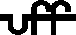 UNIVERSIDADE FEDERAL FLUMINENSE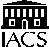 INSTITUTO DE ARTE E COMUNICAÇÃO SOCIAL Disciplina: Oficina de reportagemProfessor: Marcio Castilho2º semestre/ 2015Ementa: Atributos do texto jornalístico na reportagem impressa. Pauta e apuração jornalística: entrevista, observação direta e pesquisa jornalística. A grande reportagem e alternativas no Brasil. O texto narrativo, descritivo e misto. Perfil jornalístico. Ética e qualidade da informação jornalística no contexto atual. Definição de pautas e produção de reportagens.Objetivos:Desenvolver a produção de reportagens, de acordo com as especificidades da linguagem jornalística, conhecer as principais características da apuração e as limitações éticas no contato dos jornalistas com as fontes. Propiciar ao aluno a capacidade de explorar diferentes recursos narrativos.  Conteúdo Programático:1. A pauta 2. A apuração jornalística 3. A redação da notícia: os papéis temáticos4. A reportagem em tempos digitais: cenário atual e perspectivas do jornalismo alternativo no Brasil 5. Perfil jornalístico6. Criatividade e experimentação de novas linguagens7. Elementos de ediçãoMetodologiaO curso será oferecido por meio de aulas expositivas, dinâmicas de produção de texto e definição de pautas com o estabelecimento de prazos para a realização e entrega das reportagens. Avaliação:
Duas reportagens a serem desenvolvidas durante o semestre com produção de dossiê temático (temas amplos sugeridos por alunos a serem desdobrados em diferentes pautas) e perfil jornalístico para publicação nos blogs Cadernos de Reportagem e/ou Depois da Chuva.Bibliografia básicaCOIMBRA, Oswaldo. O texto da reportagem impressa. São Paulo: Ática, 2002.ERBOLATO, Mario. Técnicas de codificação em jornalismo. Rio de Janeiro: Petrópolis, 1984KOTSCHO, Ricardo. A prática da reportagem. LAGE, Nilson. A estrutura da notíciaMORETZSOHN, Sylvia. Pensando contra os fatos. Jornalismo e cotidiano: do senso comum ao senso crítico. Rio de Janeiro: Revan, 2007. PINTO, Ana Estela de Souza. Jornalismo diário. São Paulo: Publifolha Editora, 2009.Bibliografia complementarBAHIA, Juarez. História, jornal e técnica: as técnicas do jornalismo. Rio de Janeiro: Mauad X, 2009 LAGE, Nilson. Teoria e técnica do texto jornalístico. Rio de Janeiro: Elsevier, 2005. Páginas 37-56; 73-86; 139-160.LOBATO, Elvira. Instinto de repórter. São Paulo: Publifolha, 2005.VASCONCELOS, Frederico. Anatomia da reportagem. São Paulo: Publifolha, 2008.